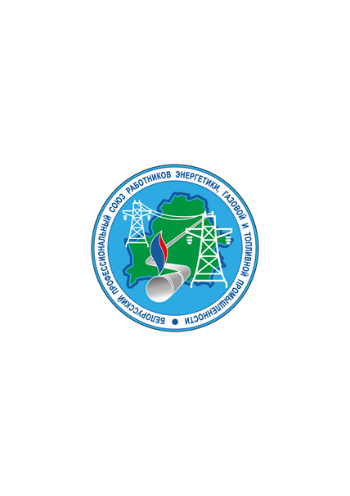 заседания цехового комитетаГанцевичского РГСПредседательствующий: Иванов И.И.Секретарь: Петров В.В.В состав цехового комитета избрано 5 человек.Присутствовали: Иванов И.И., Петров В.В., Сидоров П.П., Ежов Е.Е.,Меньшов М.М.ПОВЕСТКА ДНЯ:5.1. Об утверждении плана работы цеховой профсоюзной организации на второе полугодие 2022 года.5.1. ОБ УТВЕРЖДЕНИИ ПЛАНА РАБОТЫ ЦЕХОВОЙ ПРОФСОЮЗНОЙ ОРГАНИЗАЦИИ НА ВТОРОЕ ПОЛУГОДИЕ 2022 ГОДА.СЛУШАЛИ: Председателя Иванова И.И. об основных разделах плана работы цеховой профсоюзной организации на второе полугодие 2022 года.ВЫСТУПИЛ: Сидоров П.П., член цехового комитета, который предложил включить в план работы мероприятия по мониторингу внутрипрофсоюзной дисциплины.ПОСТАНОВИЛИ: 5.1. Утвердить план работы цеховой профсоюзной организации на второе полугодие 2022 года.Проголосовали: «за» - 5, «против» - нет, «воздержались» - нет.Председательствующий                                      И.И.ИвановСекретарь                                                              В.В.ПетровНумерация в Постановлении: 5.1. (5 – соответствие номеру протокола 5; 1 – порядковый номер содержания повестки дня). В Протоколе № 6 нумерация будет 6.1, 6.2 и т.д.Выделенное желтым цветом меняете под себяПЯРВIЧНАЯ ПРАФСАЮЗНАЯ АРГАНIЗАЦЫЯ ВЫТВОРЧАГА РЭСПУБЛIКАНСКАГАЎНIТАРНАГА ПРАДПРЫЕМСТВА«БРЭСТАБЛГАЗ»ПЕРВИЧНАЯПРОФСОЮЗНАЯ ОРГАНИЗАЦИЯ        ПРОИЗВОДСТВЕННОГО РЕСПУБЛИКАНСКОГОУНИТАРНОГО ПРЕДПРИЯТИЯ«БРЕСТОБЛГАЗ»ЦЭХАВАЯ ПРАФСАЮЗНАЯ АРГАНIЗАЦЫЯ ГАНЦАВIЦКАГА РАЕНА ГАЗАЗАБЕСПЯЧЭННЯЦЕХОВАЯ ПРОФСОЮЗНАЯ ОРГАНИЗАЦИЯ ГАНЦЕВИЧСКОГО РАЙОНА ГАЗОСНАБЖЕНИЯ                   ПРАТАКОЛ                  02.06.2022 № 5г. Ганцавiчы(указываем населенный пункт)ПРОТОКОЛг. Ганцевичи